ГЛАВА КРАСНОСЕЛЬКУПСКОГО РАЙОНАРАСПОРЯЖЕНИЕ«17» августа 2023 г.							                     № 40-РГс. КрасноселькупО награждении Почетной грамотой и объявлении БлагодарностиГлавы Красноселькупского районаВ соответствии с постановлением Администрации Красноселькупского района от 03 ноября 2021 года № 1-П «Об утверждении положений о наградах Главы Красноселькупского района», руководствуясь Уставом муниципального округа Красноселькупский район Ямало-Ненецкого автономного округа:1. 	За многолетний добросовестный труд, успехи, достигнутые в производственной деятельности, и в связи с профессиональным праздником «День работников нефтяной и газовой промышленности»:1.1.	наградить Почетной грамотой Главы Красноселькупского района:Гривцова Евгения Ильича, пожарного подразделения пожарной охраны ведомственной пожарной части открытого акционерного общества «Севернефтегазпром»;Захарова Рената Владимировича, фельдшера высшей категории здравпункта медицинской службы открытого акционерного общества «Севернефтегазпром»;Поплавского Николая Николаевича, заместителя начальника отдела инженерно-технических средств охраны службы корпоративной защиты открытого акционерного общества «Севернефтегазпром»;Суслова Владимира Александровича, ведущего маркшейдера службы главного маркшейдера открытого акционерного общества «Севернефтегазпром»;1.2.	объявить Благодарность Главы Красноселькупского района:Гольдеру Павлу Густавовичу, пожарному подразделения пожарной охраны ведомственной пожарной части открытого акционерного общества «Севернефтегазпром»;Ипатову Андрею Валериевичу, ведущему специалисту отдела инженерно-технических средств охраны службы корпоративной защиты открытого акционерного общества «Севернефтегазпром»;Кутуеву Ахмеду Кутуевичу, трубопроводчику линейному 5 разряда линейно-эксплуатационного участка службы добычи газа газового промысла открытого акционерного общества «Севернефтегазпром»;Леппик Татьяне Валерьевне, заместителю начальника химико-аналитической лаборатории открытого акционерного общества «Севернефтегазпром»;Овчарук Валентине Владимировне, специалисту 1 категории медицинской службы открытого акционерного общества «Севернефтегазпром»;Поздину Александру Валерьевичу, пожарному подразделения пожарной охраны ведомственной пожарной части открытого акционерного общества «Севернефтегазпром»;Стрельниковой Юлии Игоревне, лаборанту химического анализа 4 разряда химико-аналитической лаборатории открытого акционерного общества «Севернефтегазпром»;Филипповскому Геннадию Геннадьевичу, специалисту 1 категории отдела подготовки и проведения закупок открытого акционерного общества «Севернефтегазпром»;Шемякову Александру Андреевичу, диспетчеру производственно-диспетчерской службы открытого акционерного общества «Севернефтегазпром»;Якобчуку Владимиру Петровичу, машинисту бульдозера 7 разряда участка по обслуживанию внутрипромысловых дорог и площадок управления технологического транспорта и спецтехники открытого акционерного общества «Севернефтегазпром».2.	За многолетний добросовестный труд и в связи с 55-летием со дня рождения:2.1.	объявить Благодарность Главы Красноселькупского района:Онищук Алене Николаевне, начальнику отдела специальных мероприятий Администрации Красноселькупского района.3.	За многолетний добросовестный труд и в связи с 35-летием со дня образования муниципального учреждения дополнительного образования «Красноселькупский центр дополнительного образования детей»:3.1.	наградить Почетной грамотой Главы Красноселькупского района:Жукову Анну Михайловну, педагога-организатора, музыкального руководителя, педагога дополнительного образования муниципального учреждения дополнительного образования «Красноселькупский центр дополнительного образования детей»;3.2.	объявить Благодарность Главы Красноселькупского района:Ласточкиной Лилии Сергеевне, секретарю муниципального учреждения дополнительного образования «Красноселькупский центр дополнительного образования детей»;Одрузовой Нинель Александровне, уборщику служебных помещений муниципального учреждения дополнительного образования «Красноселькупский центр дополнительного образования детей».4.	Централизованной бухгалтерии Администрации Красноселькупского района выплатить единовременное денежное вознаграждение согласно пункту 13 Положения о Почетной грамоте Главы Красноселькупского района.5.	Опубликовать настоящее распоряжение в газете «Северный край» и разместить на официальном сайте муниципального округа Красноселькупский район Ямало-Ненецкого автономного округа.Глава Красноселькупского района						     Ю.В. Фишер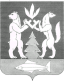 